Защитим Детство.Мы часто привыкли говорить в отношении детей такие термины как «детский возраст», «детство», «детское развитие». Но не придаем этим терминам особого значения, а напрасно… хотелось бы дать психологическое определение термина «детство» - начальный период онтогенеза (от рождения до подросткового возраста), главная социальная функция детства - подготовить человека к взрослому самостоятельному труду. В каждую эпоху этот период  имеет свои границы. Чем выше развитие общества, тем длиннее период  детства, так как родители искусственно пытаются его продлить. В этом есть как положительные, так и отрицательные факторы, хотелось бы раскрыть отрицательные. Итак, каковы же отрицательные моменты искусственного увеличения периода детства? Это безответственность, нежелание отвечать за свои поступки, неорганизованность, эгоизм,  инфантилизм, деструктивный подход к решению проблем. Вот такой образ мы получаем. Еще одним важным аспектом в период  детства  является организация досуговой деятельности. В силу постоянной занятости родителей, усталости, стрессовых ситуаций, просто нежелания заниматься ребенком – он предоставлен сам себе. Мы элементарно не общаемся с нашими детьми, не слышим их, когда они подходят сами в возрасте 3-5 лет, а потом удивляемся: почему наш ребенок в 14 лет не хочет ничего говорить и мы ничего о нем не знаем? Потому что не привык, потому что упущено время, потому что не обратили внимание на занятость ребенка. А чем занимается современный ребенок – это компьютерные игры, социальные сети, всевозможные чаты, проведение свободного времени у телевизора (в лучшем случае), а если же все-таки ребенок вышел на улицу, то он не знает, как провести это время с пользой. Именно такая дезорганизованность ведет к девиантному и преступному поведению, приобщения к вредным привычкам. В нашем замечательном поселке Анопино очень хорошо развита внеурочная и досуговая деятельность для наших детей, организована летняя площадка на база МБОУ Анопинской средней общеобразовательной школы (к сожалению, в этом году из-за ремонта крыши она закрыта). Но и сами родители не должны с себя снимать ответственность за организацию досуга детей, а находить и с пользой проводить время, восстанавливать семейные традиции, организовывать праздники, народные игры (перечислим некоторые: 12 палочек, Казаки-Разбойники, перетягивание каната, разные виды Пряток и т.д.), настольные игры, совместные прогулки, поездки и походы.Давайте совместными усилиями защитим этот хрупкий  мир детства!!!P.S.  Это сырой текст, возможно, Вы внесете свои поправки, я решила все-таки поставить проблему, название  и фото тоже можно поменять.  Спасибо. 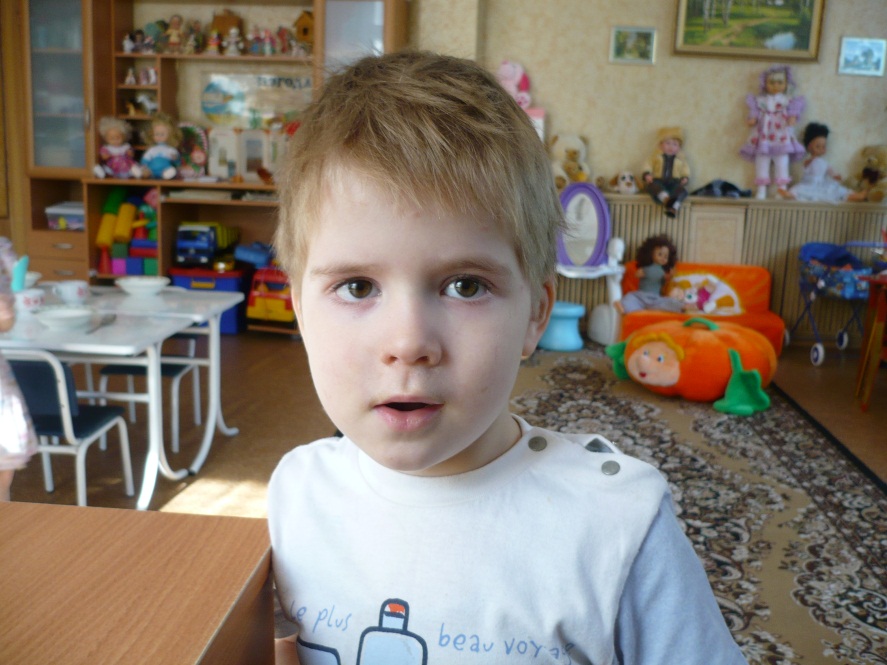 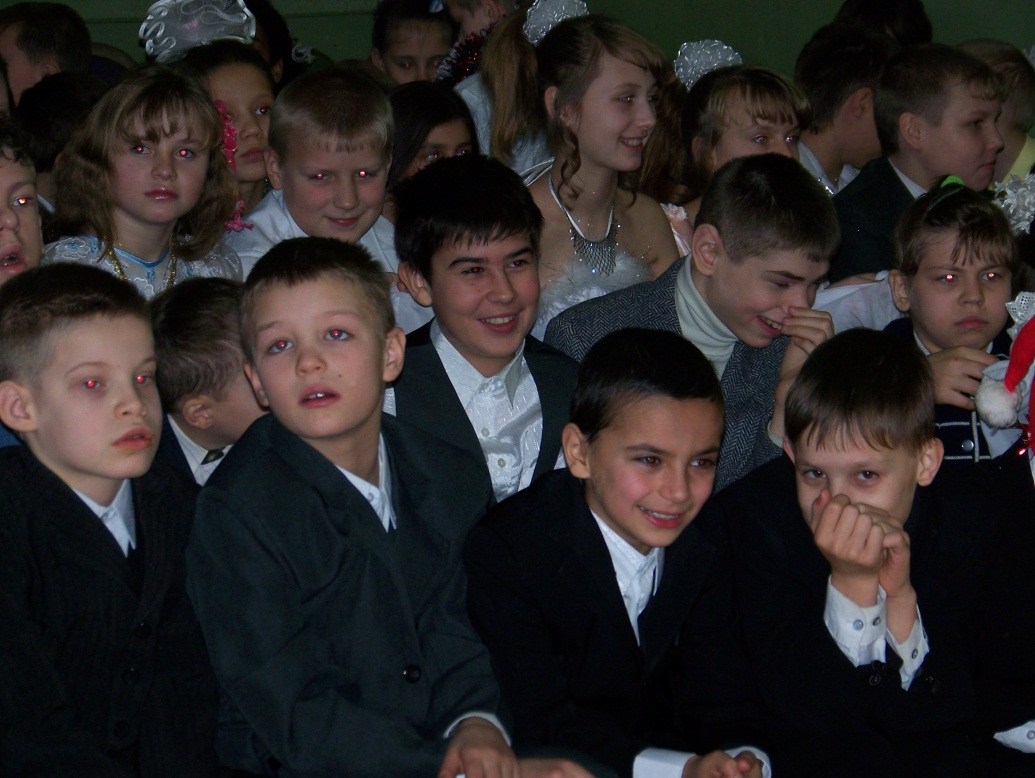 